Не делает расчет себестоимости, начиная с февраля 2016 годаИз-за этого не получается провести операцию «Закрытие месяца»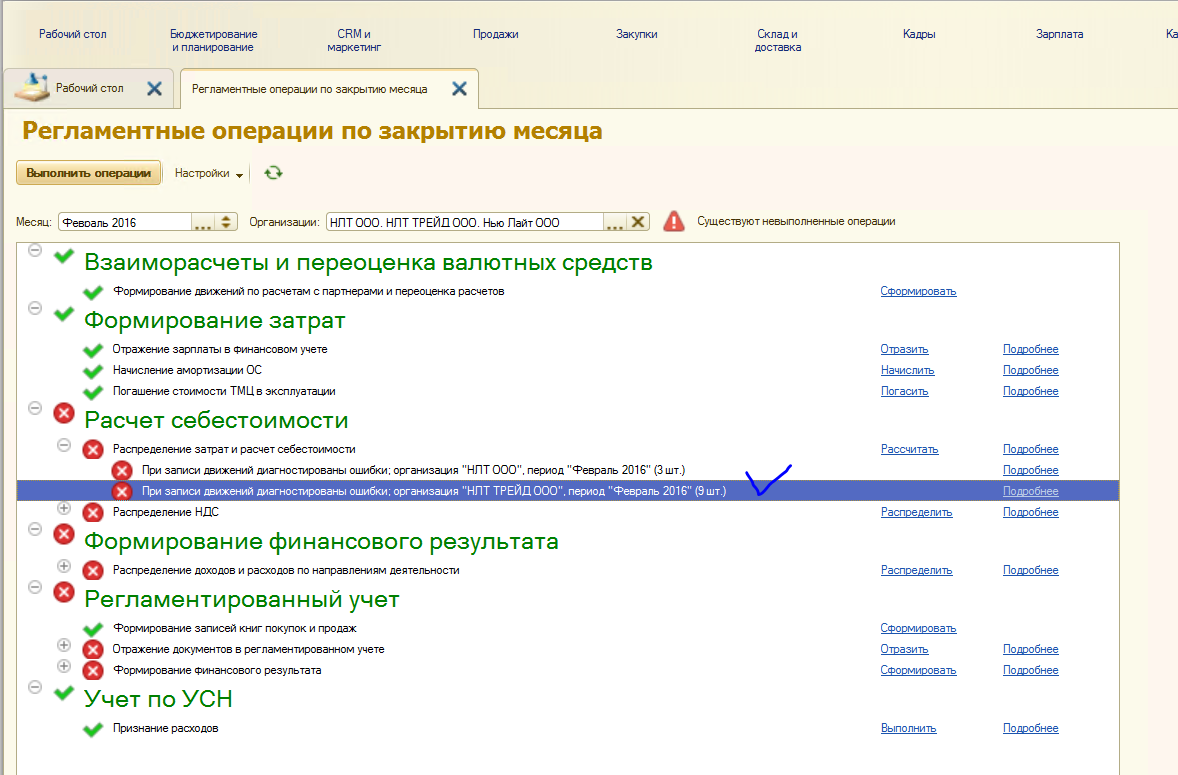 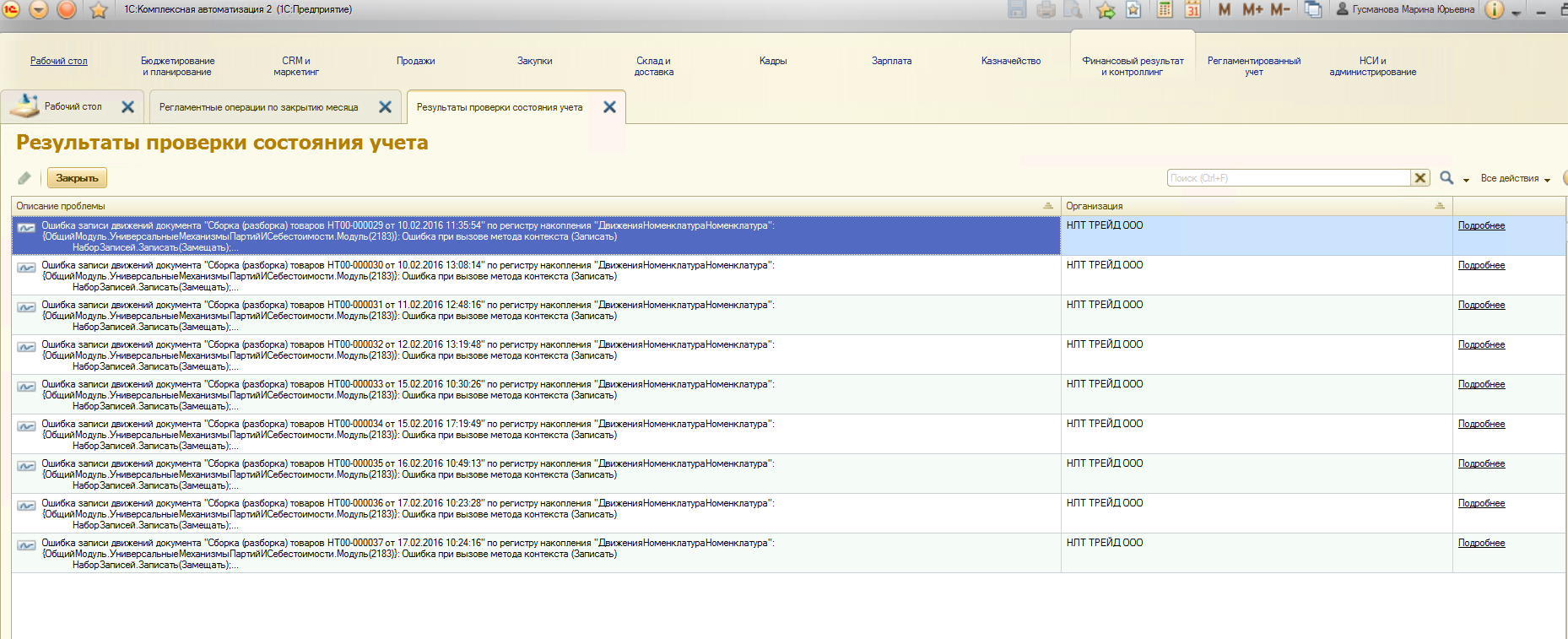 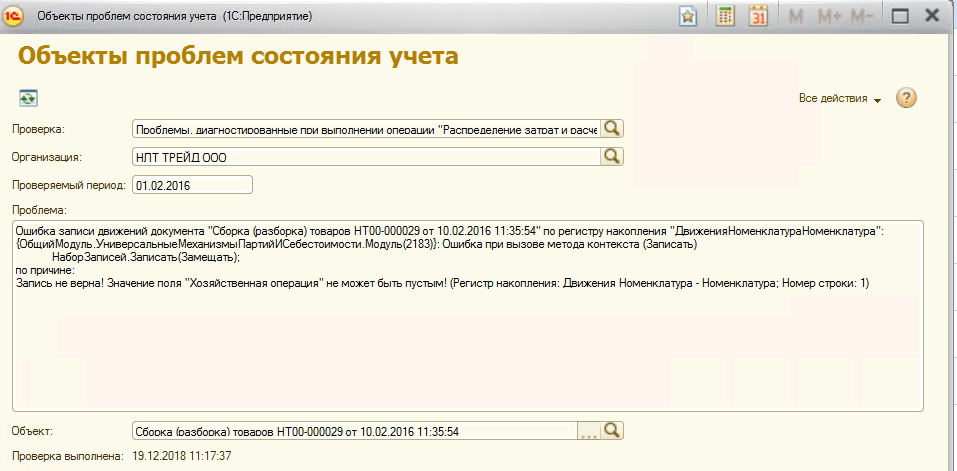 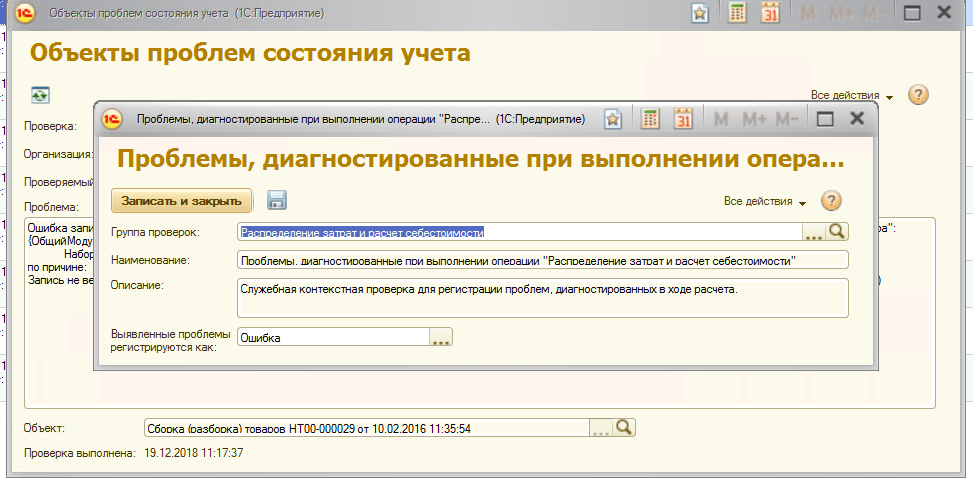 Когда открываю документ, то вижу, что там все заполнено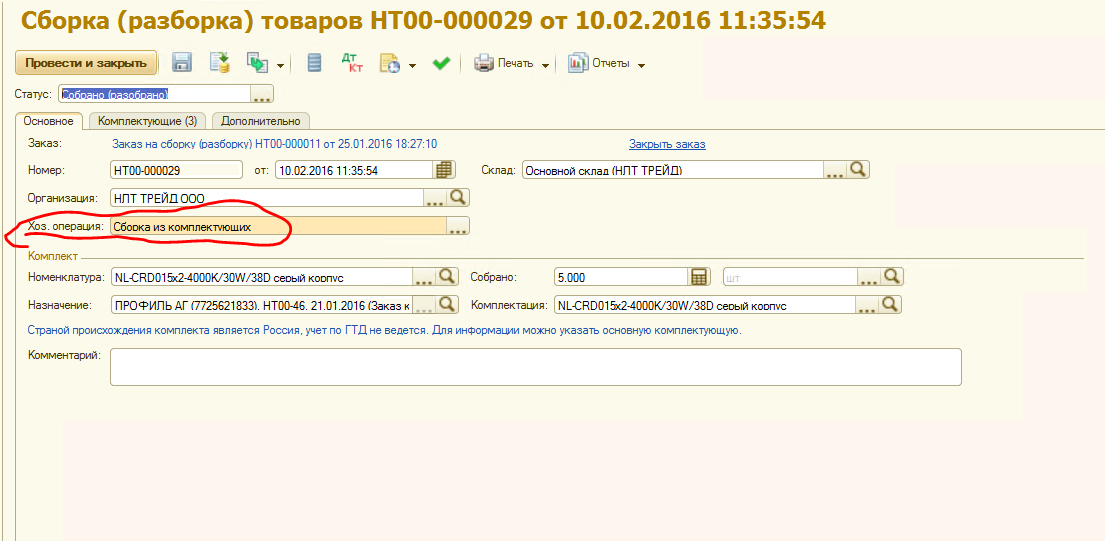 Пытаюсь нажать «Провести и закрыть», выдает ошибку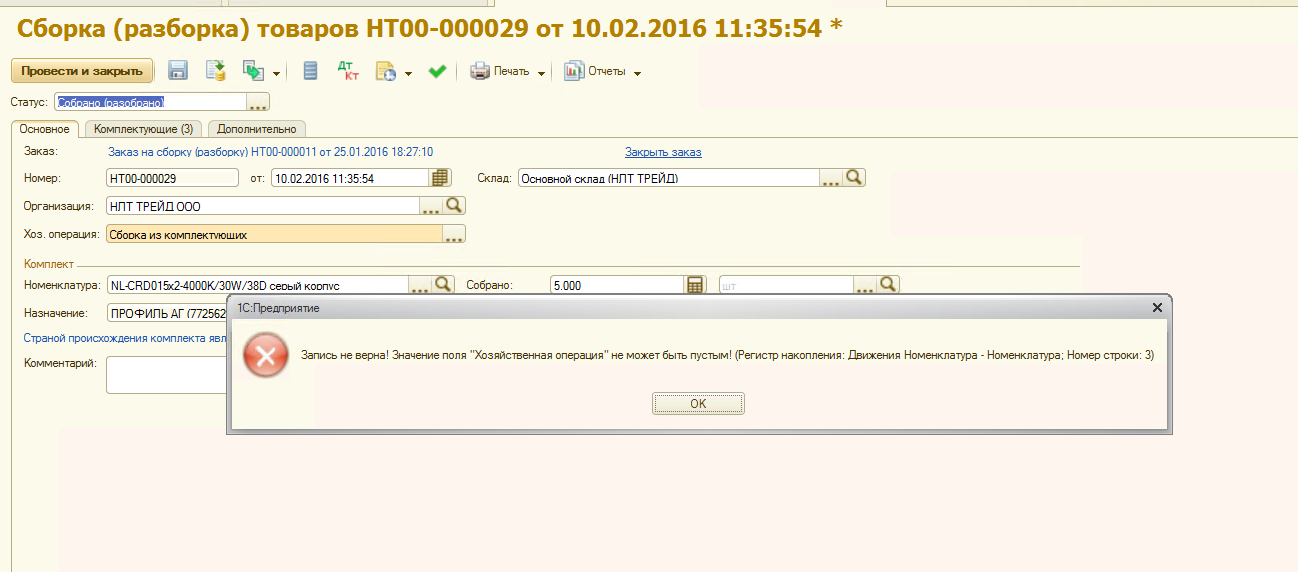 Открываю «Регистр накоплений» к этому документы, раздел «Регистр накопления Движения Номенклатура – Номенклатура»Поле «Хозяйственные операции» ПУСТОЕ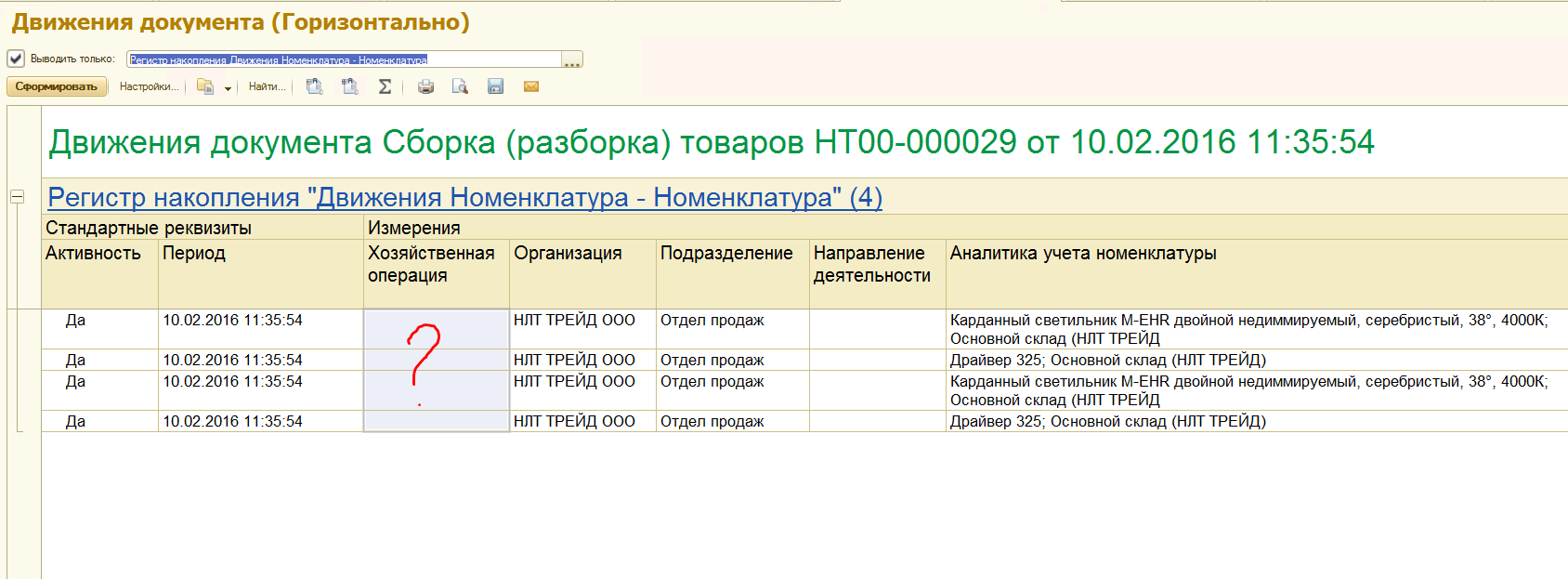 Вот пример, предыдущий период январь 2016 года, там все хорошо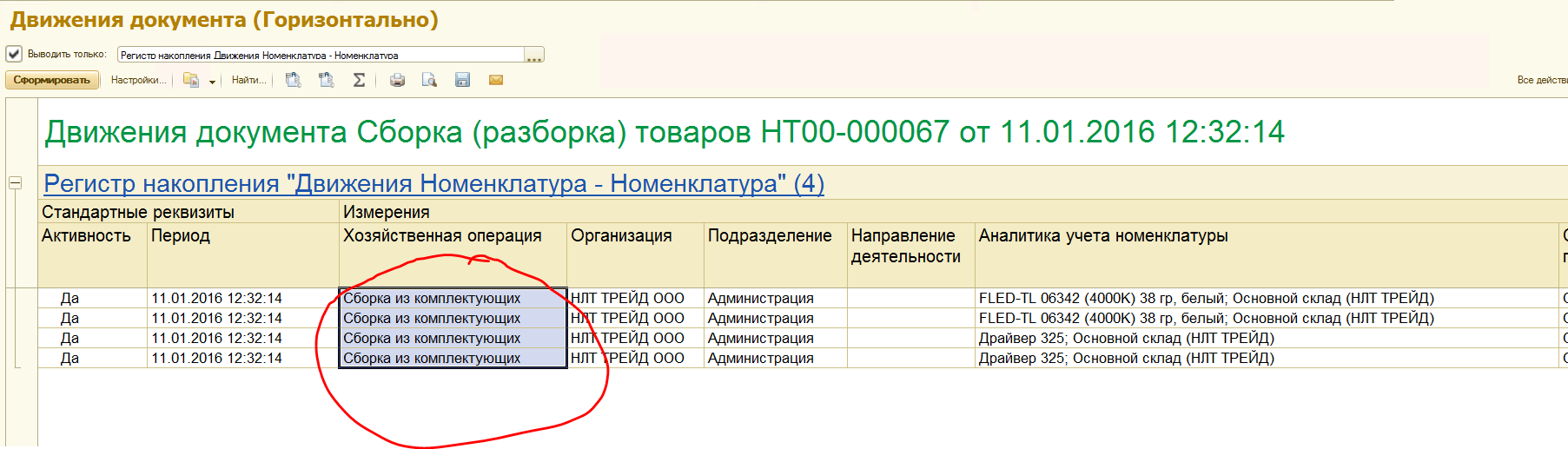 ВОПРОС? Почему с февраля 2016 года, программа не видит раздел хозяйственные операции, хотя в документах он заполнен?